ملف مسؤولة التطوعبمدرسة....للعام 1446هـ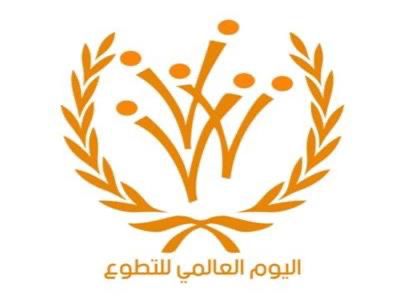                  مسؤولة التطوع 					مديرة المدرسة:  الحكمي                                                  أ. الحربي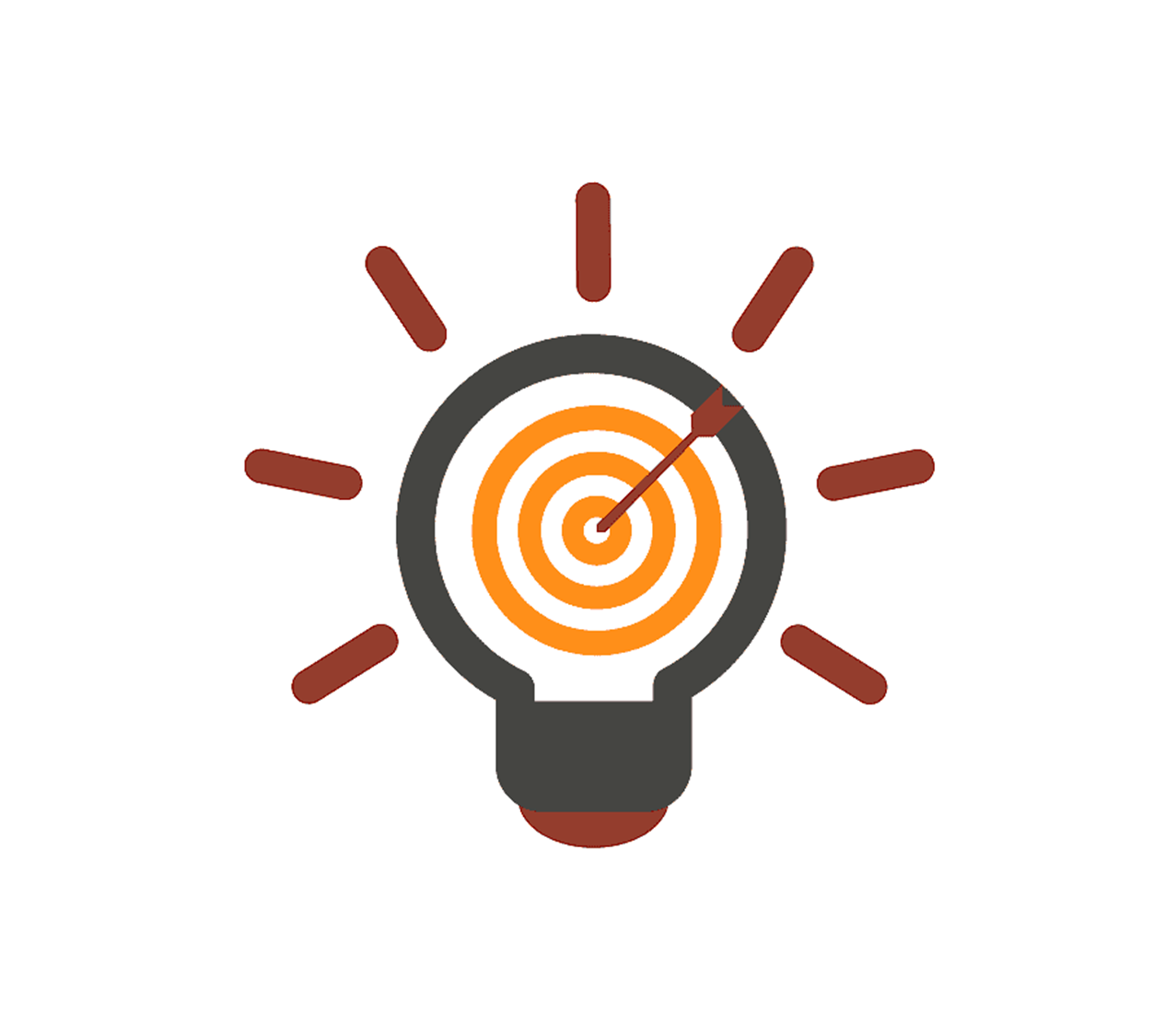 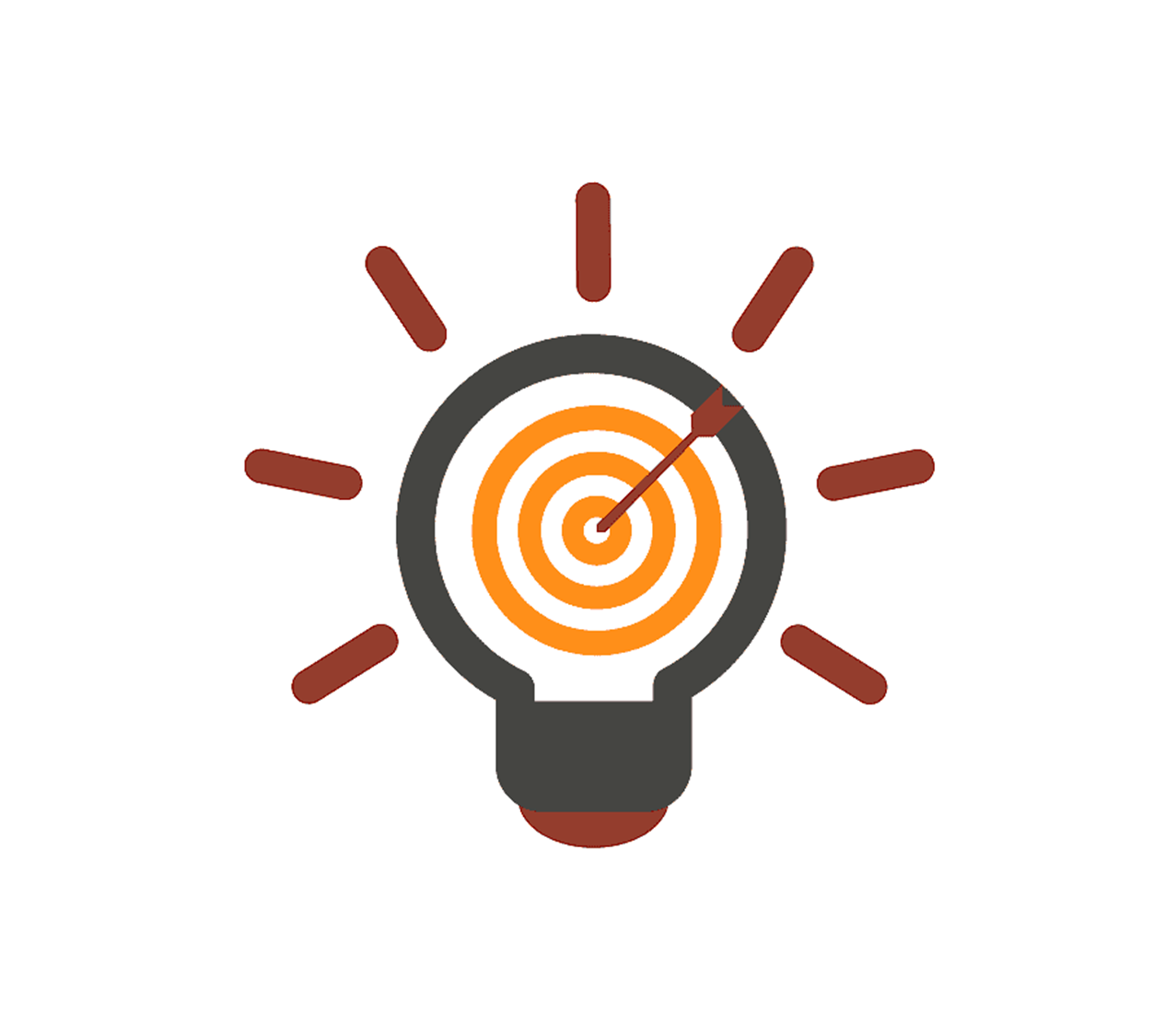 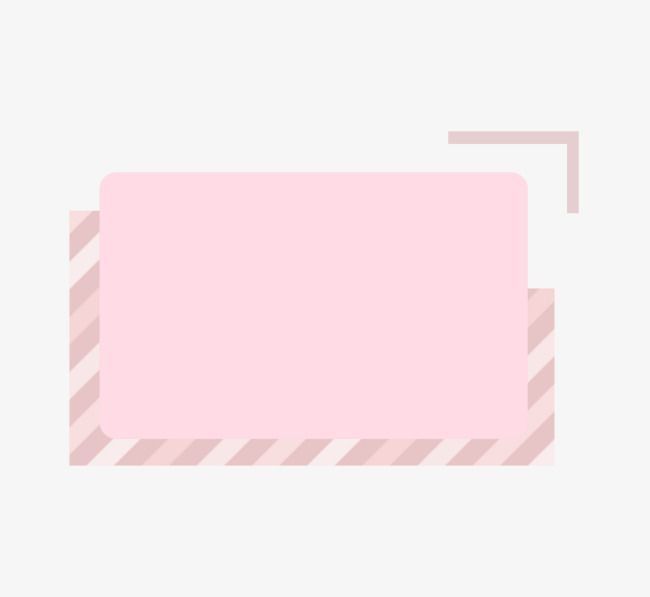 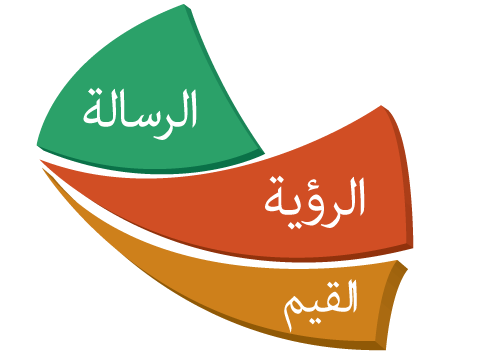 السيرة الذاتية    متابعة مديرة المدرسة لسجل مسؤولة التطوعقاعدة بيانات عن المدرسةبيانات عن المدرسة :بيانات عن الهيئة الإدارية :بيانات عن منسوبي المدرسة :الإمكانات البشرية والمادية :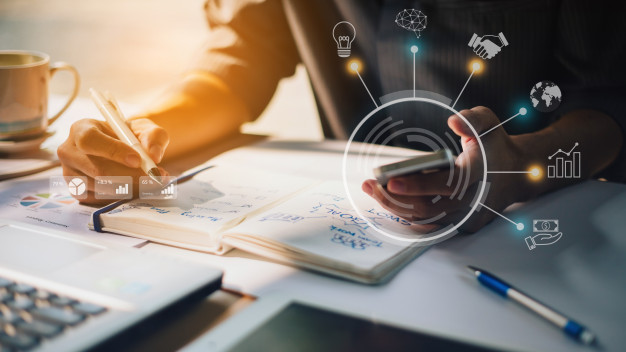 مسؤولة التطوع 					مديرة المدرسة:                    أ.     		                                         	أ. مسؤولة التطوع 					مديرة المدرسة:                      أ.  		                                           	أ. خطة برامج التطوع لعام 1446هـ خلال الفصل الدراسي الأول مسؤولة التطوع 					مديرة المدرسة:                     أ.  			                            	أ. 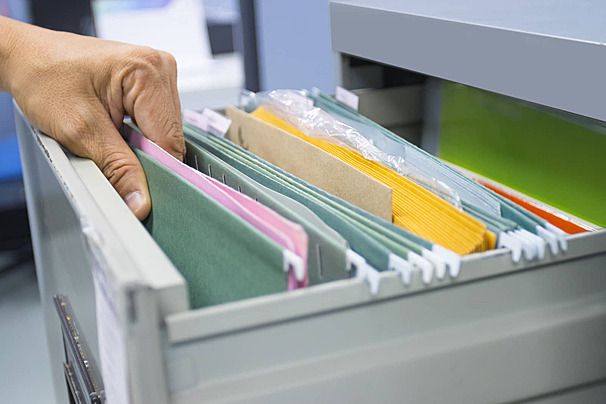 مسؤولة التطوع 				 	مديرة المدرسة:       أ.  			                                        أ.	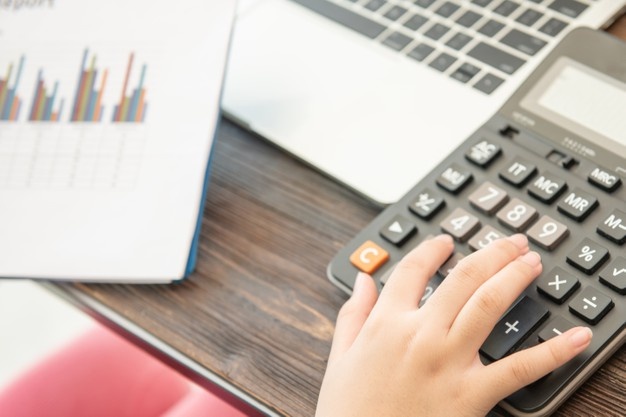 بيان بميزانية الصرف على الاعمال التطوعية لعام 1446هـمسؤولة التطوع 					مديرة المدرسة:       أ.  		                                       	أ.	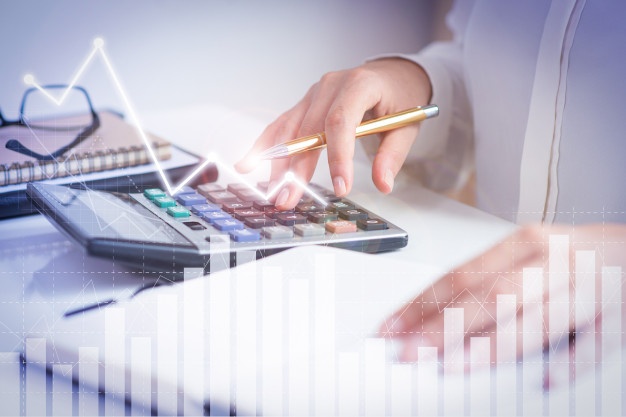 ملف الوارد لعام 1446هـ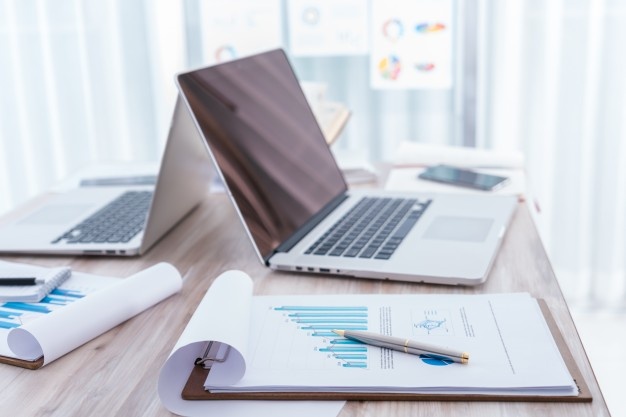 ملف الصادر لعام 1446هـ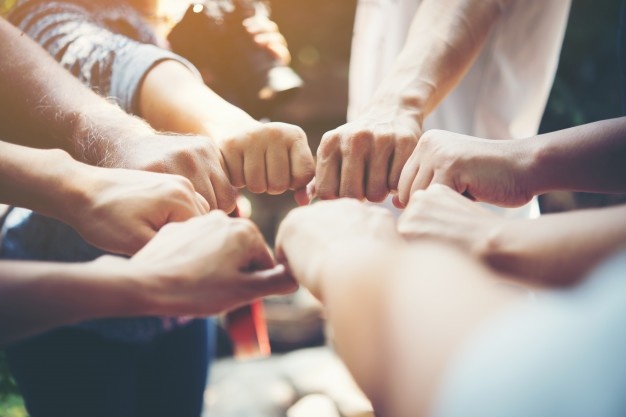 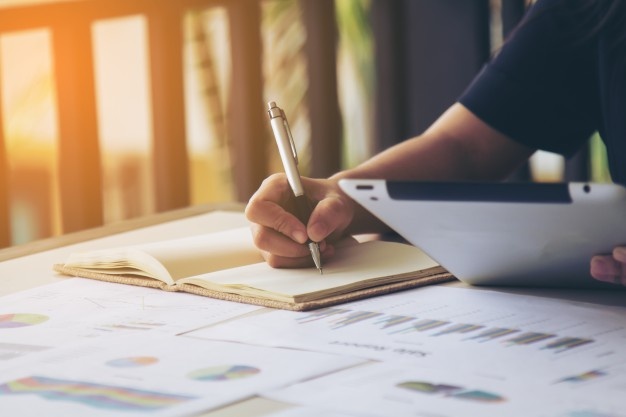 نموذج (1)تسجيل متطوعة بفريق تطوعي بمدرسة مجمع وادي عمود التعليمي  ▭ اتعهد بصحة المعلومات:الاسم :التوقيع :التاريخ :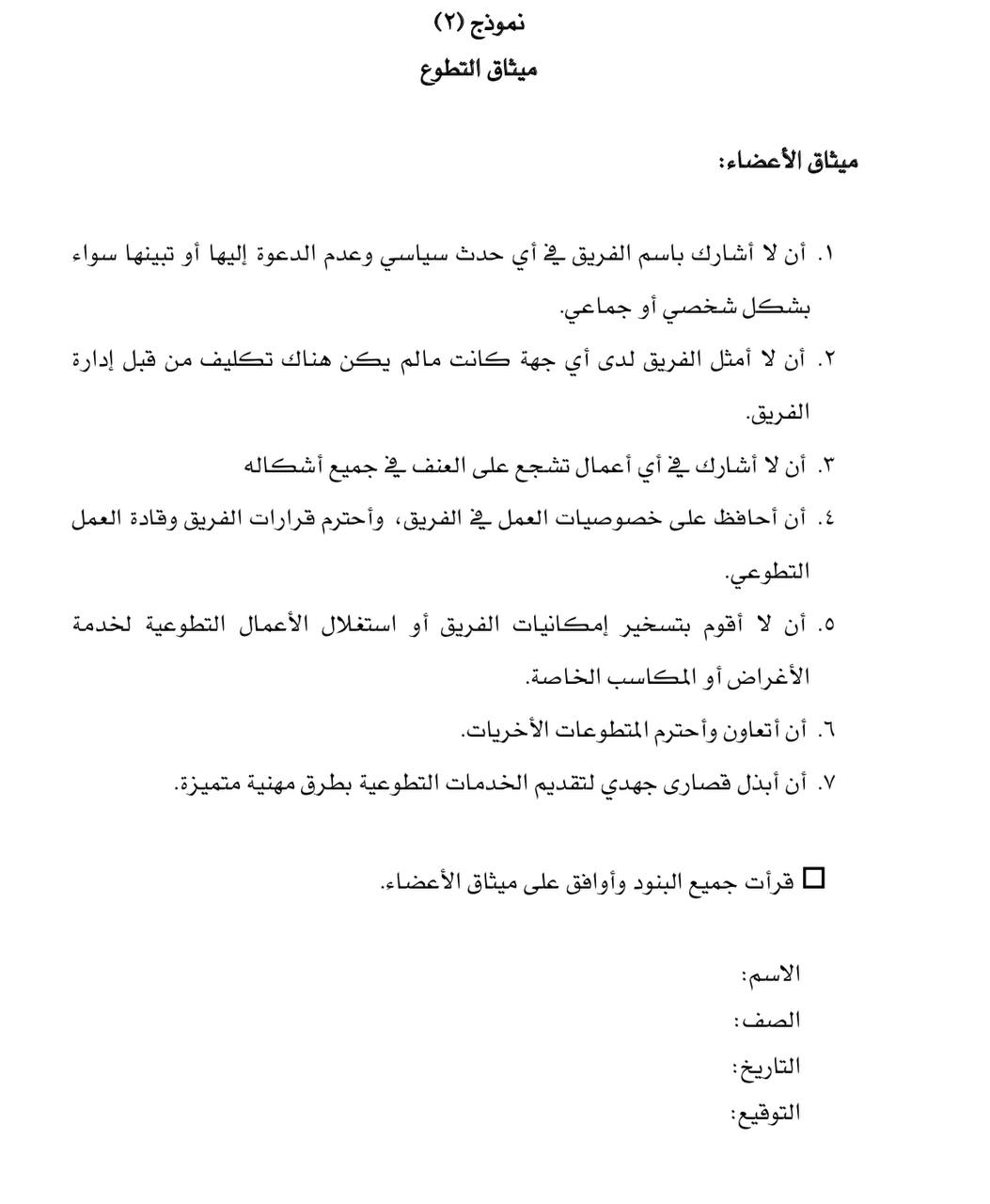 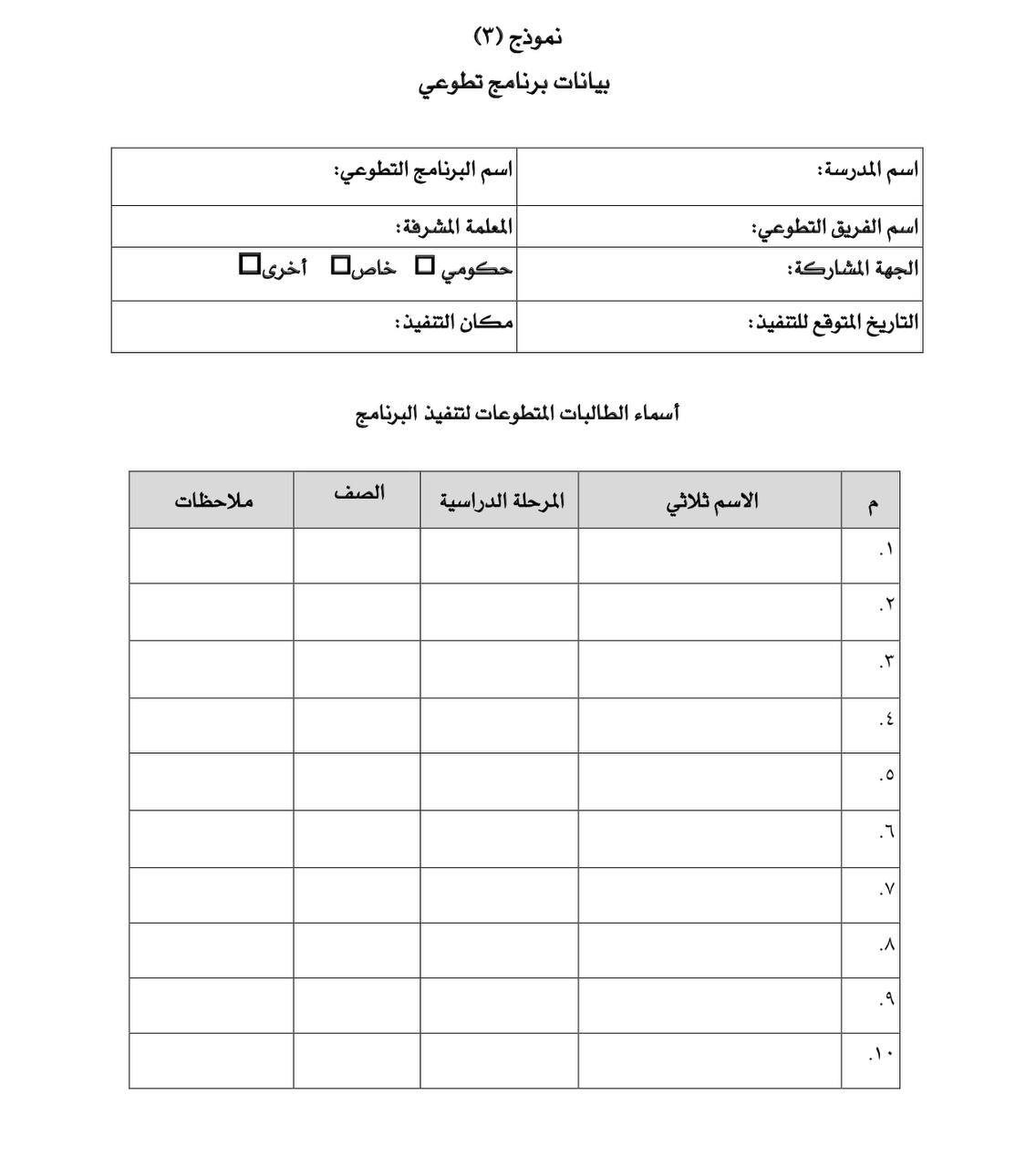 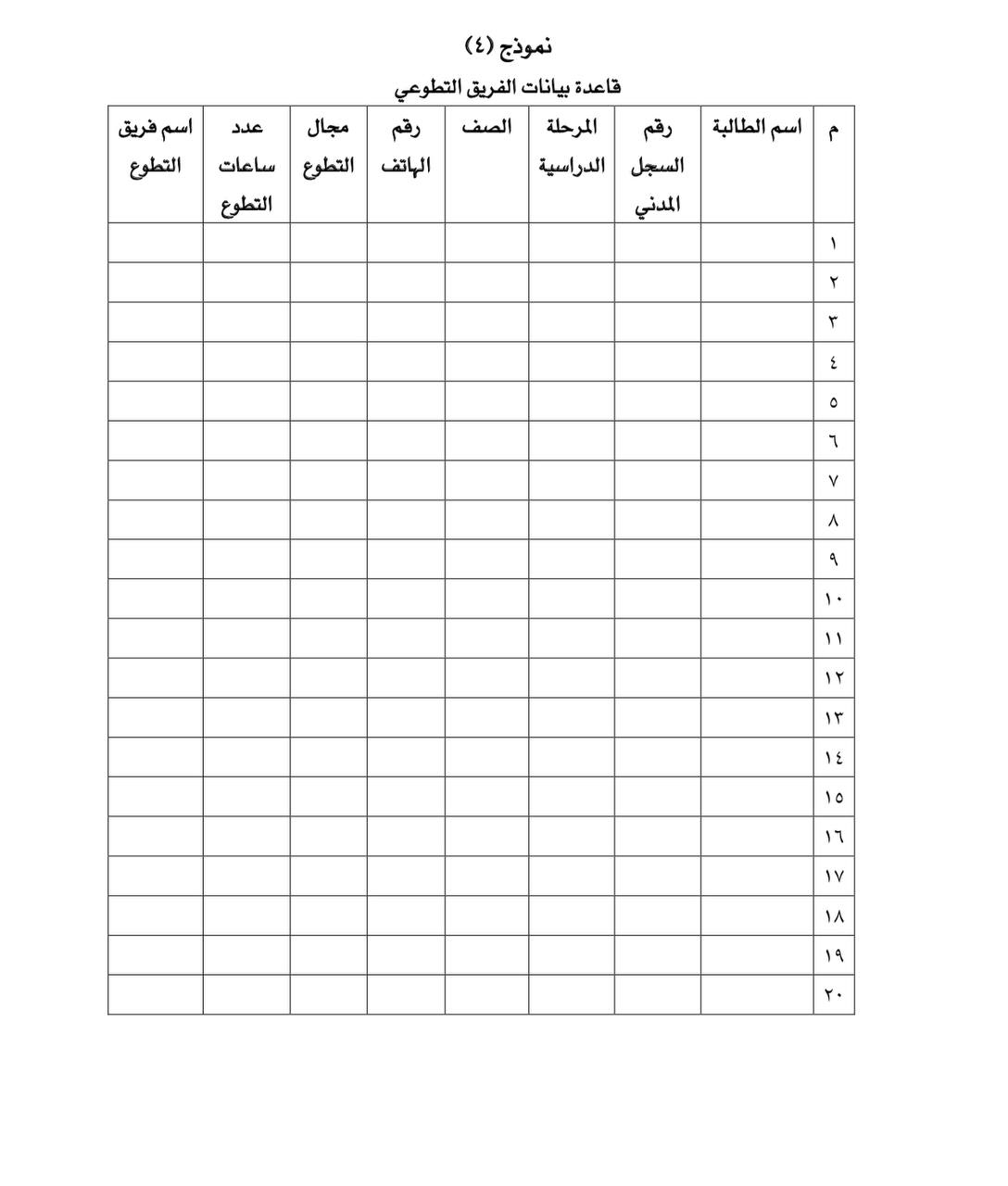 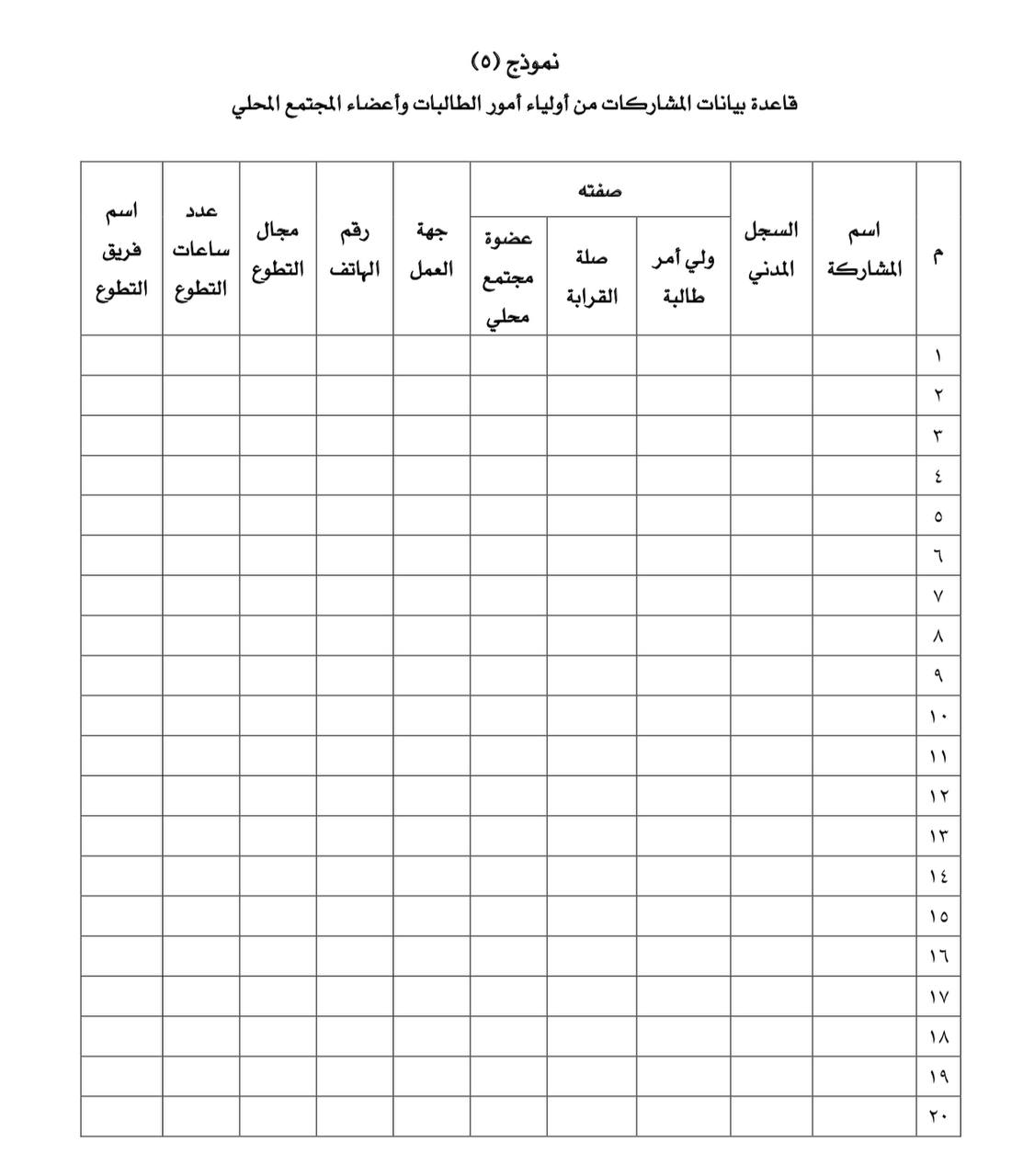 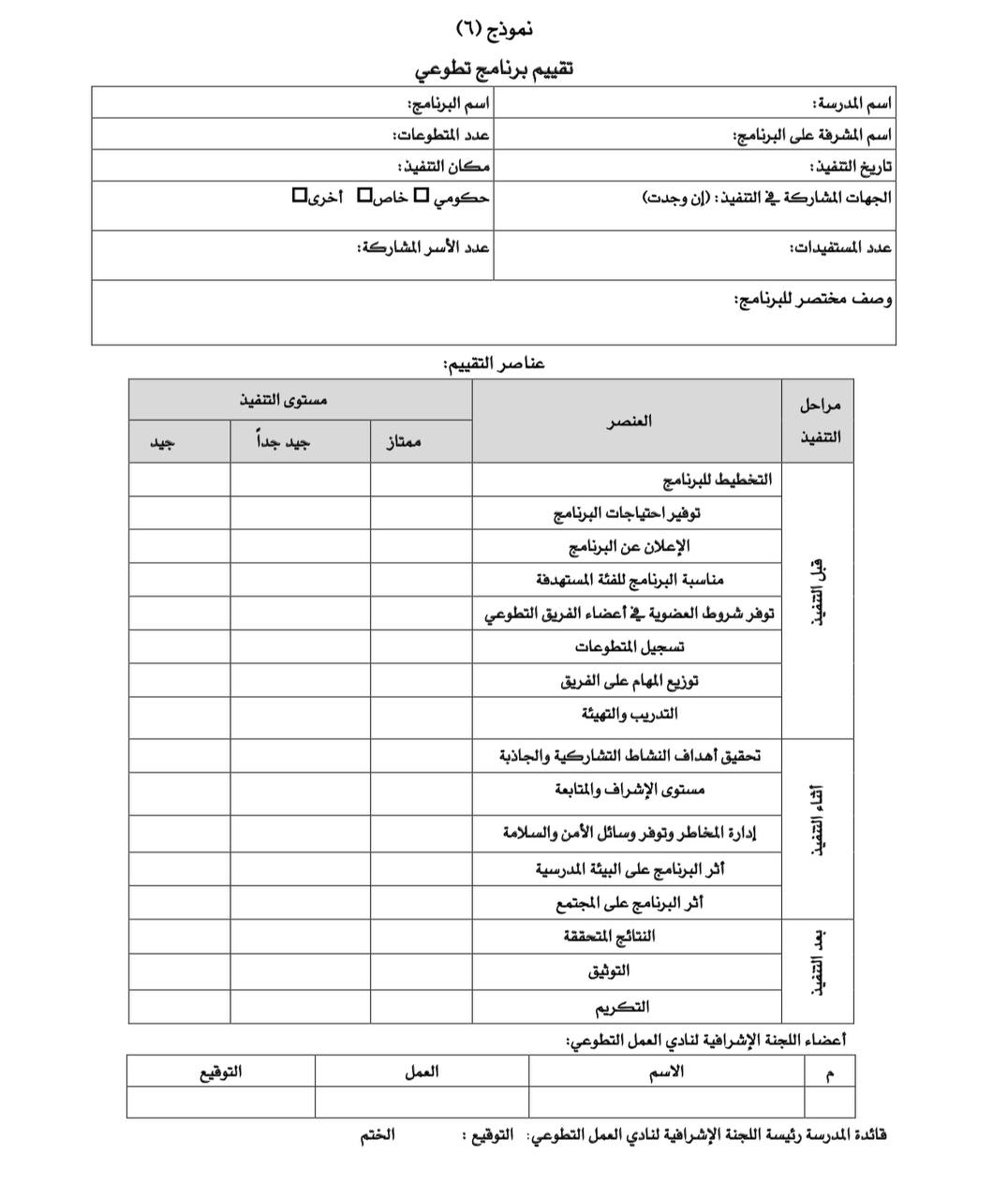 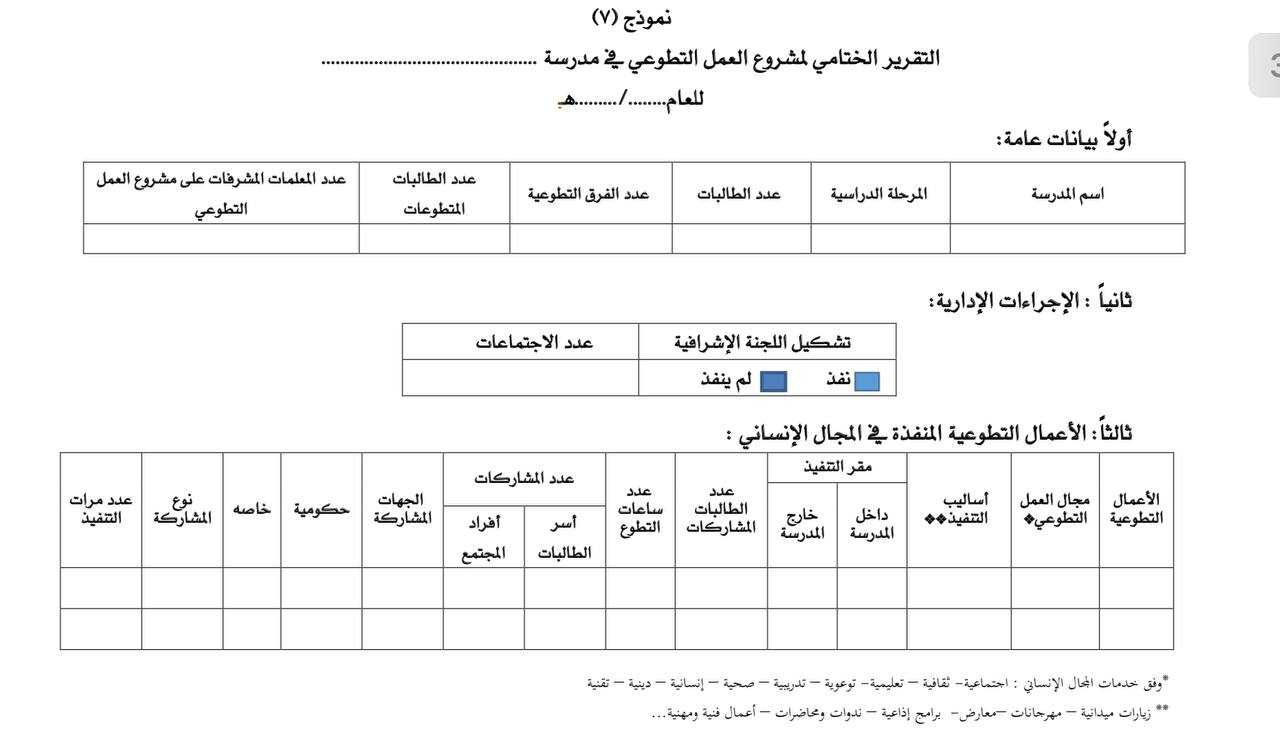 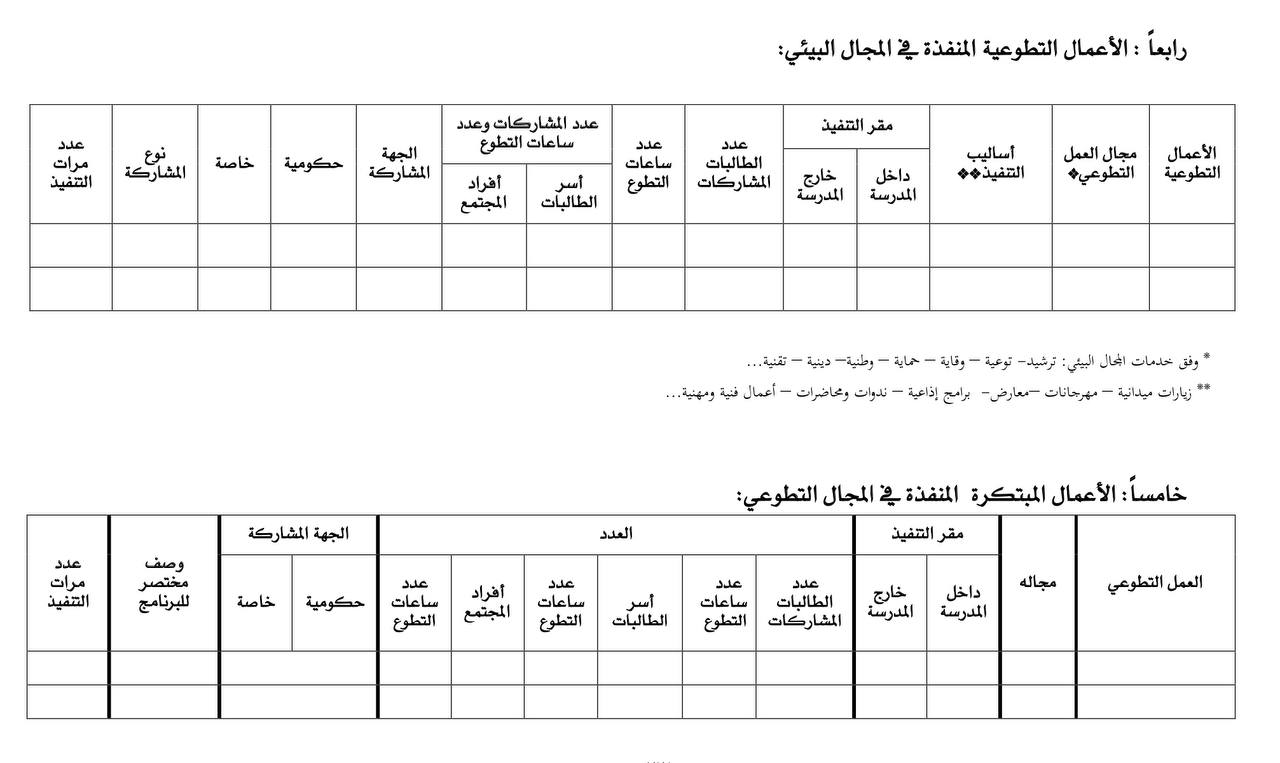 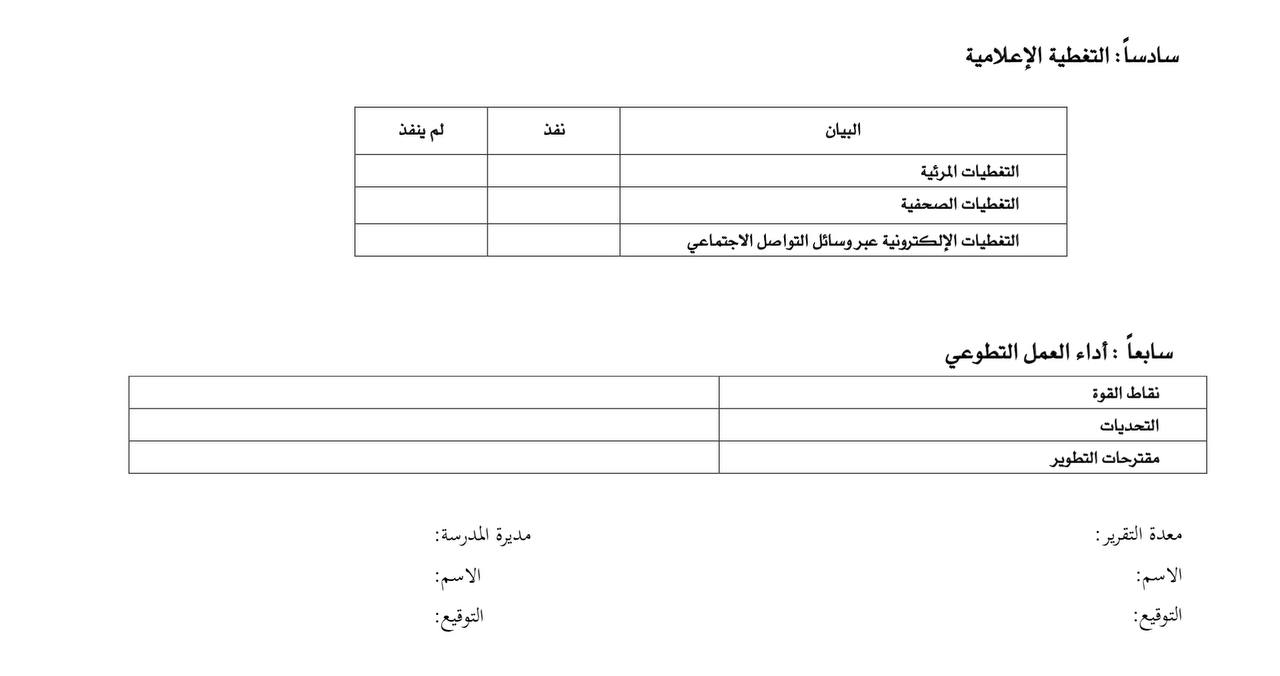 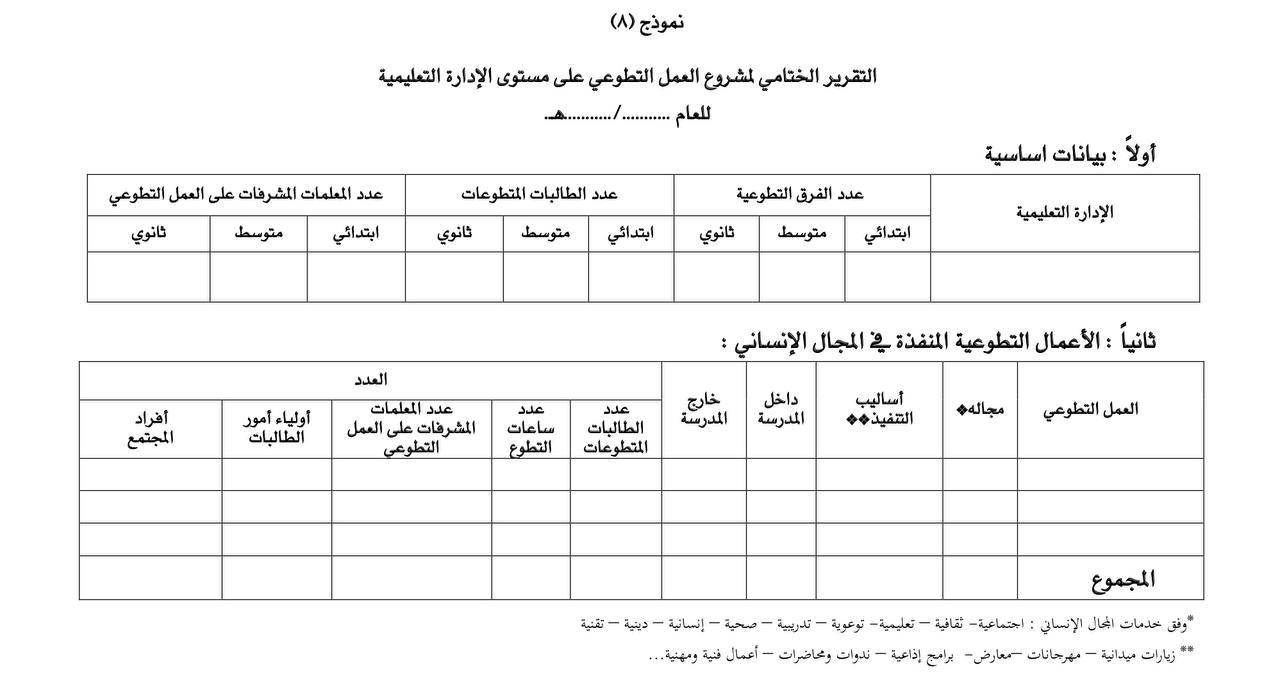 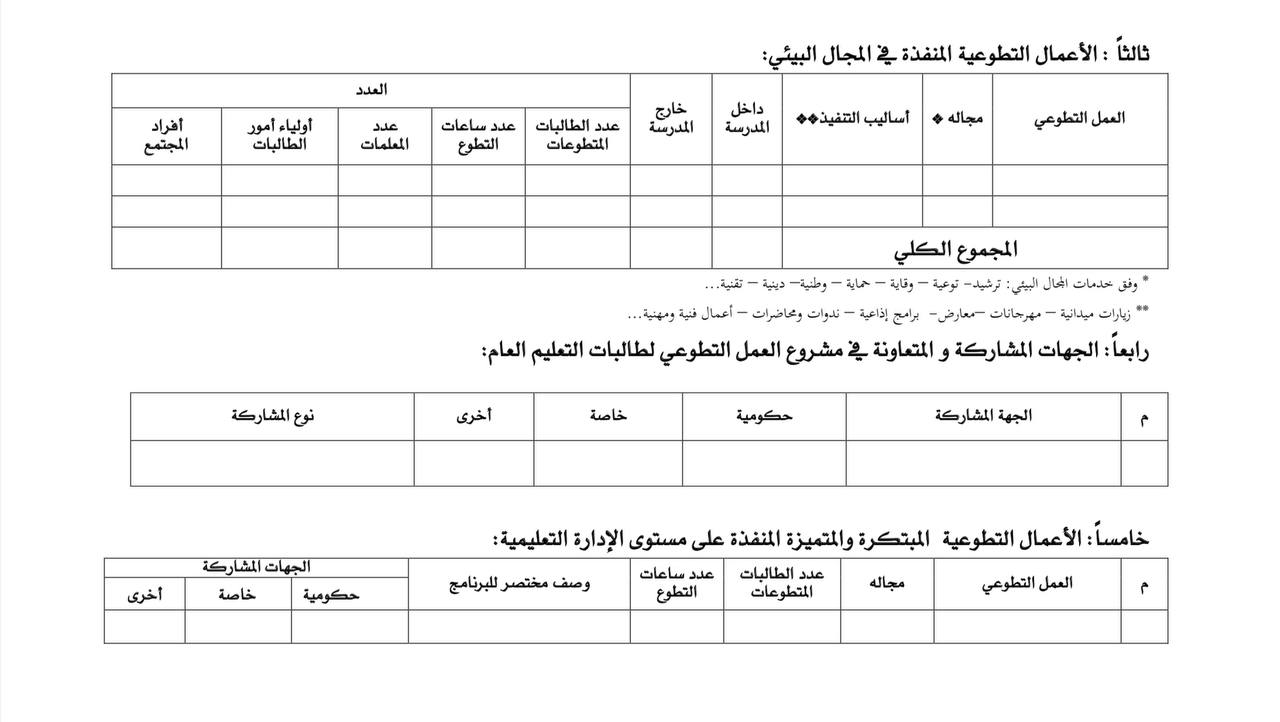 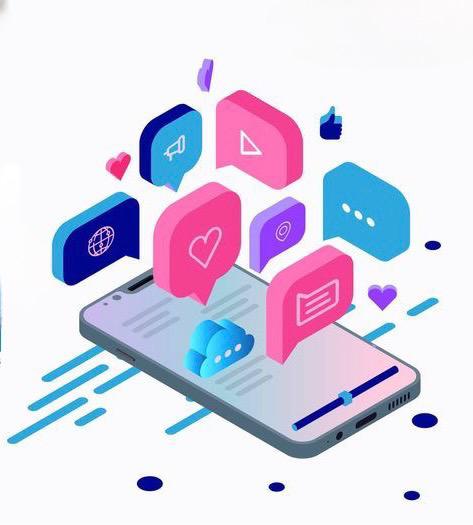 الرؤيةالرؤيةالرؤيةالرؤيةالرؤيةتعليم متميز عالي الجودة بكوادر تعليمية مؤهلة لبناء مواطن معتز بقيمة الوطنيةومنافس عالمية.تعليم متميز عالي الجودة بكوادر تعليمية مؤهلة لبناء مواطن معتز بقيمة الوطنيةومنافس عالمية.تعليم متميز عالي الجودة بكوادر تعليمية مؤهلة لبناء مواطن معتز بقيمة الوطنيةومنافس عالمية.تعليم متميز عالي الجودة بكوادر تعليمية مؤهلة لبناء مواطن معتز بقيمة الوطنيةومنافس عالمية.تعليم متميز عالي الجودة بكوادر تعليمية مؤهلة لبناء مواطن معتز بقيمة الوطنيةومنافس عالمية.الرسالةالرسالةالرسالةالرسالةالرسالةإتاحة التعليم للجميع ورفع جودة عملياته ومخرجاته؛ وتطوير بيئة تعليمية محفزة علىالإبداع والابتكار لتلبية متطلبات التنمية؛ وتحسين حكومته نظام التعليم وتطوير مهارات وقدرات منسوبيه، وتزويد المتعلمين بالقيم والمهارات اللازمة ليصبحوا مواطنين صالحين، مدرکین لمسؤولياتهم تجاه الأسرة والمجتمع والوطن.إتاحة التعليم للجميع ورفع جودة عملياته ومخرجاته؛ وتطوير بيئة تعليمية محفزة علىالإبداع والابتكار لتلبية متطلبات التنمية؛ وتحسين حكومته نظام التعليم وتطوير مهارات وقدرات منسوبيه، وتزويد المتعلمين بالقيم والمهارات اللازمة ليصبحوا مواطنين صالحين، مدرکین لمسؤولياتهم تجاه الأسرة والمجتمع والوطن.إتاحة التعليم للجميع ورفع جودة عملياته ومخرجاته؛ وتطوير بيئة تعليمية محفزة علىالإبداع والابتكار لتلبية متطلبات التنمية؛ وتحسين حكومته نظام التعليم وتطوير مهارات وقدرات منسوبيه، وتزويد المتعلمين بالقيم والمهارات اللازمة ليصبحوا مواطنين صالحين، مدرکین لمسؤولياتهم تجاه الأسرة والمجتمع والوطن.إتاحة التعليم للجميع ورفع جودة عملياته ومخرجاته؛ وتطوير بيئة تعليمية محفزة علىالإبداع والابتكار لتلبية متطلبات التنمية؛ وتحسين حكومته نظام التعليم وتطوير مهارات وقدرات منسوبيه، وتزويد المتعلمين بالقيم والمهارات اللازمة ليصبحوا مواطنين صالحين، مدرکین لمسؤولياتهم تجاه الأسرة والمجتمع والوطن.إتاحة التعليم للجميع ورفع جودة عملياته ومخرجاته؛ وتطوير بيئة تعليمية محفزة علىالإبداع والابتكار لتلبية متطلبات التنمية؛ وتحسين حكومته نظام التعليم وتطوير مهارات وقدرات منسوبيه، وتزويد المتعلمين بالقيم والمهارات اللازمة ليصبحوا مواطنين صالحين، مدرکین لمسؤولياتهم تجاه الأسرة والمجتمع والوطن.القيمالقيمالقيمالقيمالقيمإتقان العمل إتقان العمل الألفةالمحبة _ الاحترام التعاوناسم المعلمةالمؤهــــل العلميالتخصصتاريخهمسمى الوظيفةالعمل الحاليسنوات الخدمةتاريخ المباشرة من بداية الخدمةالهاتف المحمولالبريد الالكترونيمالفترةمديرة المدرسةاليوم / التاريخالتوقيع1الأولى2الثانية3الثالثة4الرابعةالمدرسةالمرحلةهاتف المدرسةنوع المبنىالحياسم المديرةالجوالاسم الوكيلةالجوالالإجماليعدد الطالباتعدد المعلماتالإجماليالبيانمديرةوكيلةموجة طلابيةموجه صحية إداريدينعربياجتماعياترياضياتعلومانجليزيفنيةمحضر العددالبيانغرفةالمكتبةحاسبالمصلىمعملالمعرضالفصولالمقصفالساحةغرفة الفنيةالمختبرالعددمالاسمالوظيفةالعمل المسند إليهالتوقيع1مديرة المدرسةرئيسة2وكيلة المدرسةنائبة الرئيسة3رائدة النشاطعضو4مسؤولة تطوعمسؤولة تطوع5معلمة6معلمة7معلمة8معلمة9معلمة10معلمة11معلمة12معلمة13معلمة14معلمةنقـــــــــــاط القــــوةالبيانالفــــــــرصالبياننقـــــــــــاط القــــوةغالبية المعلمات على درجة عالية من الكفاءةعدد الطالبات مناسب.موقع المدرسة مناسب .قرب المدرسة لمنازل الطالبات.بيئة المدرسة تساعد على العمل.الفــــــــرصاقامة الدورات التدريبيةالمستمرة للمعلمات خارج وداخل المدرسةتمويل الأنشطة والفعاليات بما لا يتناقض مع التعليمات الشراكة المجتمعيةتعاون بعض أولياء أمور الطالبات مع المدرسةتكوين علاقات جيدة مع المدارس المحيطة وتبادل الخبراتتفعيل البرامج والأنشطةنقــاط الضـــــعفبعد المدرسة عن سكن المعلماتبعد المدرسة من المدارس الأخرىعدم تخفيض النصاب للمعلمة     ( الجداول الدراسي )التهديداتضعف في حضور الدورات التدريبية والأنشطة الخارجية للمعلمين اسم البرنامجنوع البرنامجالمستهدفونتاريخ التنفيذمكان التنفيذالمتطلباتجهة التنفيذفعاليات اليوم الوطني المجال الإنسانيالطالبات المدرسة احتفاءمسؤولة التطوعالثروة المائية وترشيد استهلاك الماء المجال البيئيالطالبات المدرسة إذاعة منشورات توعوية مسؤولة التطوعالعناية بنظافة المدرسة  المجال البيئيالطالبات المدرسة أدوات تنظيف مسؤولة التطوعسقيا الماء في المدرسة  المجال الإنسانيالطالبات المدرسة كراتين ماء مسؤولة التطوعتقديم وجبات للمحتاجين المجال الإنساني الطالبات المدرسة وجبات مسؤولة التطوعالتوعية والتثقيف الصحيالمجال الإنسانيالطالبات المدرسة إذاعة مسؤولة التطوعتقرير عن (برنامج ,ورشة , لقاء , .... )تقرير عن (برنامج ,ورشة , لقاء , .... )تقرير عن (برنامج ,ورشة , لقاء , .... )تقرير عن (برنامج ,ورشة , لقاء , .... )تقرير عن (برنامج ,ورشة , لقاء , .... )تقرير عن (برنامج ,ورشة , لقاء , .... )تقرير عن (برنامج ,ورشة , لقاء , .... )تقرير عن (برنامج ,ورشة , لقاء , .... )العنوانالعنوانالهدف العامالهدف العامالهدف التفصيليالهدف التفصيليالفئة المستهدفةالفئة المستهدفةعدد المستهدف حتى تاريخهالمحقق الفعليزمن التنفيذعدد مرات التنفيذمكان التنفيذمؤشر الإنجازالمعلماتالطالباتأولياء الأمورالمعلماتالطالباتأولياء الأمورتم بحمد الله تنفيذ ( البرنامج , الورشة , اللقاء  ..... ) حسب البيانات أعلاه  و من خلال ملاحظة الأثر على الفئة المستهدفة تحقق ما يلي :تم بحمد الله تنفيذ ( البرنامج , الورشة , اللقاء  ..... ) حسب البيانات أعلاه  و من خلال ملاحظة الأثر على الفئة المستهدفة تحقق ما يلي :تم بحمد الله تنفيذ ( البرنامج , الورشة , اللقاء  ..... ) حسب البيانات أعلاه  و من خلال ملاحظة الأثر على الفئة المستهدفة تحقق ما يلي :تم بحمد الله تنفيذ ( البرنامج , الورشة , اللقاء  ..... ) حسب البيانات أعلاه  و من خلال ملاحظة الأثر على الفئة المستهدفة تحقق ما يلي :تم بحمد الله تنفيذ ( البرنامج , الورشة , اللقاء  ..... ) حسب البيانات أعلاه  و من خلال ملاحظة الأثر على الفئة المستهدفة تحقق ما يلي :تم بحمد الله تنفيذ ( البرنامج , الورشة , اللقاء  ..... ) حسب البيانات أعلاه  و من خلال ملاحظة الأثر على الفئة المستهدفة تحقق ما يلي :تم بحمد الله تنفيذ ( البرنامج , الورشة , اللقاء  ..... ) حسب البيانات أعلاه  و من خلال ملاحظة الأثر على الفئة المستهدفة تحقق ما يلي :تم بحمد الله تنفيذ ( البرنامج , الورشة , اللقاء  ..... ) حسب البيانات أعلاه  و من خلال ملاحظة الأثر على الفئة المستهدفة تحقق ما يلي :الإحصاءاترسومات بيانيةصورالتوصيات1)2)3)1)2)3)1)2)3)1)2)3)1)2)3)1)2)3)1)2)3)الشهررقم الفاتورةالتاريخالمبلغ المنصرفوجوه الصرفبند الصرفالملاحظاتمرقم الخطابتاريخهموضوعـــــــــــــــــهملاحظات1234567891011121314151617مرقم الخطابتاريخهموضوعـــــــــــــهملاحظات1234567891011121314151617اسم الطالبة ثلاثيا:المرحلة الدراسية:الصف:الجنسية:رقم الهاتف:الهدف من المشاركة في العمل التطوعي:الهدف من المشاركة في العمل التطوعي:مشاركات سابقة في اعمال تطوعية: ▭ نعم   ▭ لااذا كانت الإجابة نعم وضحي دورك فيما لا يزيد عن(3) اسطر.مشاركات سابقة في اعمال تطوعية: ▭ نعم   ▭ لااذا كانت الإجابة نعم وضحي دورك فيما لا يزيد عن(3) اسطر.المجال التطوعي الذي ترغبين المشاركة فيه:▭ الانساني     ▭ البيئيالمجال التطوعي الذي ترغبين المشاركة فيه:▭ الانساني     ▭ البيئيالعمل التطوعي الذي تفضلينالعمل التطوعي الذي تفضلين